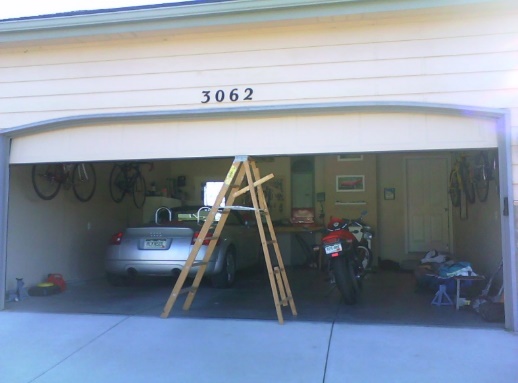 Read the text and answer the questions.In the garage.Our house has a garage. The garage is big. The walls are gray.  The floor is not clean. It is dirty. There are shelves on the wall. The garage has 2 doors. One door to drive the car into the garage and one door to go into the house. There is a white car in the garage. There is also a motorcycle. There is a big ladder. There are some cans of paint and five paint brushes. There is also a refrigerator. Is the garage big or small?		_____________________________________________________________What color is the wall?			_____________________________________________________________What color is the car?			_____________________________________________________________Choose the correct answerIs the floor clean?			Yes / NoHow many cars are in the garage?	One / TwoHow many paint brushes are there?	Four / FiveDraw a motorcycleName: ____________________________    Surname: ____________________________    Nber: ____   Grade/Class: _____Name: ____________________________    Surname: ____________________________    Nber: ____   Grade/Class: _____Name: ____________________________    Surname: ____________________________    Nber: ____   Grade/Class: _____Assessment: _____________________________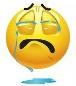 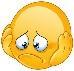 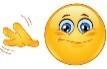 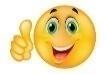 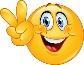 Date: ___________________________________________________    Date: ___________________________________________________    Assessment: _____________________________Teacher’s signature:___________________________Parent’s signature:___________________________